MODELO DE OFÍCIO DE ENTREGA DE MATERIAL INSERVÍVEL NO NADMEI (DEPÓSITO) “DOAÇÃO AUTOMÁTICA” (SEM PATRIMÔNIO)ESTE OFÍCIO E A RELAÇÃO DE MATERIAIS PODERÃO SER APRESENTADOS PRESENCIALMENTE EM 02 VIAS NO DIA DA ENTREGA NO DEPÓSITOLocal, dia, mês, anoOfício nº   Assunto: Doação automática de materiais inservíveis, conforme Decreto nº 27.041/87, alterado pelo Decreto nº 27.163/87Senhor Diretor,Com os nossos cordiais cumprimentos, vimos pelo presente informar que os materiais não patrimoniados relacionados abaixo são inservíveis (sucata/mau) e não têm mais serventia para o serviço público.Diante do exposto, com fundamento no Decreto nº 27.041, de 29 de maio de 1987, alterado pelo Decreto 27.163, de 10 de julho de 1987, vimos entregá-los ao Núcleo de Armazenamento e Depósito de Materiais e Equipamentos Inservíveis – NADMEI (Depósito Jaguaré) do FUSSP, situado na Avenida Torres de Oliveira, 368, Jaguaré, São Paulo/SP.Prevalecemos do ensejo para apresentar-lhe nossos protestos de consideração e apreço.____________________________assinatura do resp. pelo órgão doadorIlustríssimo SenhorRICARDO BIANCHIResponsável pelo Núcleo de Armazenamento e Depósito de Materiais Inservíveis NADMEI FUNDO SOCIAL DE SÃO PAULO – FUSSP/ Casa CivilAvenida Torres de Oliveira, 368, JaguaréSÃO PAULO/SPE-mail: ribianchi@sp.gov.br(juntar ao ofício a relação de sucata ferrosa de bens não patrimoniados, contendo a descrição do material e quantidade )Órgão doador:Material Arrolado no:Endereço.:                                                                                                          Cidade.:                                       CEP.:                             Fone/Ramal.:e-mail:MATERIAIS PERMANENTES E/OU DE CONSUMO (ANEXO I)Valor total avaliado (estimado) em R$ ().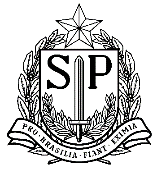 CASA CIVILFUNDO SOCIAL DE SÃO PAULOITEMESPECIFICAÇÃO DO MATERIALQUANTIDADENº DE PATRIMÔNIOVALOR AVALIADOESTADO DE CONSERVAÇÃOOBS.: